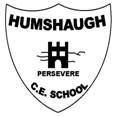 School Council AgendaDate: Friday 11th November 2022Meeting: The Home Room at 12.00pm (Working Lunch)Welcome to the School CouncilFollow up on WWF adopted animalsWhat next?New idea for Animal themeNext stepsSchool Council MinutesDate of meeting: Friday 11th November 2022Present: Liam, Jack, Erin, Tommy, Maddie, Bertie, Esme, Anna and Mrs LongApologies: NAMatters arising from previous meetingThis was the first meeting of the new School Council so we started with a welcome.Short discussion about finding information about each adopted animal and feeding back news and progress to class mates.Plan for next meeting -ipads and summary sheet to complete with year group partner for each animal. Matters on the agenda for the next meetingDog Trust assemblyCake sale to raise money for a Dog Rescue Centre-planning-date and posterDesign a poster to advertise cake sale